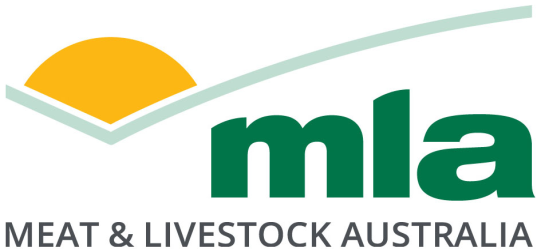 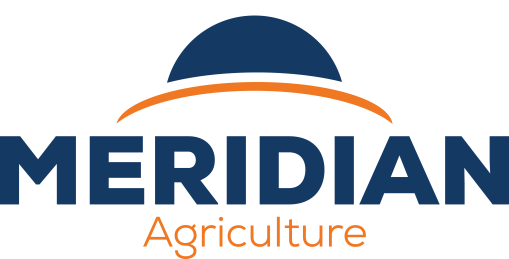 A LEG UP Mentoring Program for the Australian Red Meat IndustryMentee / New Entrant Information Pack & Expression of Interest (EOI)Version 0.04 19/2/2017IntroductionDo you want to carve out a career in the red meat industry?Do you want to assist producers to:Manage and or grow their business;Breed superior animals;Develop better pastures;Adopt superior management practices;Manage succession or generational transfer.Work in research;Become involved in trade negotiations;Assist developing policy on animal health and welfare.Do you need someone who can give you a few pointers from time to time?Are you interested in working in a part of the industry which is different from where you work now?If the answer to any of these questions is yes, you may be interested in enrolling in a new Meat and Livestock Australia (MLA) program which has been developed to give you a leg up in your career.What will ‘A Leg Up’ do? ‘A Leg Up’ (ALU) will provide you with workforce mentor support if you are a current and/or aspiring red meat RD&A professional. It will do this by pairing you with an experienced industry professional. This project will facilitate effective communication, enable skill transfer, and build a professional network to assist you as an RD&A entrant to set goals and achieve them. The knowledge and experience required to understand likely avenues of productive research, advise farmer clients and manage projects is a mixture of science, economics, and best business practice, intermeshed with a measure of gut feel and intuition which comes from experience. Your career management, including self-management requires continual monitoring and adjustment. Questions such as: Am I heading in the right direction at an acceptable pace? If not, what are the alternatives and how do I choose the most appropriate one?; are healthy and can often be best answered by a mentor. The reduction in employment in traditional training grounds such as RDCs and government has resulted in a gap in on-ground RD&A professionals supported by a broad team. More than coaching, this project offers the benefits of both mentoring and an internship or cadetship. As a new entrants you will be paired with established professional’s to encourage, nurture and give you a leg up in your chosen career by developing guiding relationships.The program can be applied to all MLA RD&A activities and each participant will be paired with a mentor who will also act as your coach and powerful advocate. From the industry perspective the project will:Assist in filling the gap that has arisen through the drastic reduction in the number of positions available for RD&A professionals.Provide a supportive and structured program for the engagement and support of young and new entrants, who are tertiary qualified, and working in the sheep meat and grassfed beef industries and the RD&A network.Engage a minimum of 20 new industry entrants (mentees) and partner them with 20 established industry participants (mentors) for 12 months to facilitate knowledge transfer and skill development through a group workshop carried out at the beginning of the program, on-going contact through the 12 month period, and to reach agreed expectations of the program over the 12 months. Deliver a structured program to foster, manage and ensure a professional network between mentors and mentees that has a macro view of the industry and focuses on the individual skills of each participant through 8 structured and monitored points of contact during the program and a pre and post program expectations audit.The program will benefit the industry by encouraging and supporting new and aspiring entrants, who are in the work force (or workforce ready) to enter and remain in the sheepmeat, grassfed beef and RD&A industries. For more information or a confidential discussion please contact Project Manager, Dan Korff:Mobile: 0447 418 485 - Email: dkorff@meridian-ag.com.auThe Opportunity For You ‘A Leg Up’ will provide an opportunity for you as a new entrant in the red meat industry workforce to be mentored by a person with several years of experience in your most aligned area of interest. The aim is for the mentor to be able to provide practical insights, impart knowledge from experiences and past lessons that have occurred over their careers. What you will receive as a mentee is:Access to a mentor in your area of interest and career aspiration and access to:Mentors’ past experiences;Their thoughts and ideas for your career development;A sounding board for any questions, challenges or opportunities that come your way;A strong personal advocate.Personal support through pursuing professional development opportunitiesThe program will support and encourage cross generational learning and assist in creating a stronger culture of learning and collaboration between people and organisations.  A mentoring relationship is an intricate and personal one, and as mangers of this program we will consider (at least) the following factors when assessing mentor/mentee matching:Personality style;Communication styles;Area of expertise in relation to mentee career aspirations;General ability to get along with each other;Areas of non-work related interest;Age and gender.These things are extremely important as it is envisaged that the program will cultivate valuable long term relationships beyond the life of the program period. Mentors will be placed through a selection process to ensure that they align with the above-mentioned characteristics. You will not be paired with someone who you do not get on with, this is also a risk of the program in the fact that if there is not a mentor suitable for you as a mentee, you may not be able to participate, in which case the project management team will work with you on alternative options. All costs associated with the program for mentees will be covered by the program. What will be expected of youIt is expected that Mentees in the program will:Attend the face-to-face meeting held in Sydney at the beginning of the program which will include:Matching of mentees and mentorsProfessional development presentationsNetworking with other mentors and mentees, project staff and MLA staffParticipate in project professional development webinars throughout the duration of the programPut in the required and reasonable effort to build, maintain and develop your relationship with your mentor Actively communicate any problems, concerns or positive feedback to the project manager throughout the programProgram StructureNOTE: these are approximate dates only and more detail will be provided when the program starts. Face to Face MeetingThe ALU program will begin with a two day face-to-face meeting for all mentees, mentors and project management staff, most likely held in Sydney. All participants are expected to attend this meeting. More details will be provided on this when finalised. Mentee/Mentor MatchingThis will occur at the face-to-face meeting at the start of the program (based on the background work from individual in the lead up to the face-to-face meeting). The management team are experienced in building and fostering mentoring relationships in the agricultural industry and these skills and experiences will be drawn on to ensure the most effective matching occurs in ALU. WebinarsThe program will include five webinars throughout the twelve month period. The specific dates will be advised as they are locked in but will be approximately every two months. Mentees and mentors will be invited to participate, and from these webinars will come tools, exercises and discussion points to be addressed within each mentee/mentor relationship.      Check in calls and supportEach month you will receive a call from the project management team to see how you’re progressing with your professional development, mentor relationship and general project effectiveness, feedback and any suggestions you might have for aspect s of the project e.g. webinar topics, material provision etc. You will have full communication access to the Project Manager at all times throughout the project, for any issues, concerns or feedback that need to be discussed and managed. Expression of Interest (EOI) to participate as a MenteeEOI’s must be received before the 24th of March 2017.Please attach your resume to your EOI when submitting. Once this EOI is received, the Project Management team will arrange an interview with you to be held over the phone. For any enquiries please call Dan Korff on 0447 418 485 or email at dkorff@meridian-ag.com.auAPPROXIMATE DATEITEMLOCATIONDecember/January 2017Steering Committee DevelopmentEmail/public/phoneJanuary 2017Call for EOI’s for Mentee and Mentor ParticipantsEmail/public/phone18th & 19th April 2017Face-to-face meetingSydneyMay 2017WebinarTeleconferenceJuly 2017Webinar, mentee teleconference, mentor teleconferenceWebinarSeptember 2017WebinarWebinarOctober 2017Project Manager progress call (to individual mentees and mentors)Phone/teleconferenceNovember 2017WebinarWebinarFebruary 2018WebinarWebinarMarch/April 2018End of program evaluation/interviews and formal finish of the programPhone/teleconference/face to faceNameOccupationAddressMobileEmailReferee #1Name: Relationship: Phone Number: Email: Referee #2Name: Relationship: Phone Number: Email: What sector of the industry do you aspire to work in and why (200 words)?What sector of the industry do you aspire to work in and why (200 words)?What would you like to get out of a mentoring program/relationship (200 words)?What would you like to get out of a mentoring program/relationship (200 words)?What are your biggest challenges, as you see them, in reaching your goals (or what might slow you down in the process of doing so) (200 words)?What are your biggest challenges, as you see them, in reaching your goals (or what might slow you down in the process of doing so) (200 words)?What personality and experiential traits would you look for in a mentor (200 words)?What personality and experiential traits would you look for in a mentor (200 words)?What other professional development measures have you undertaken, or plan to undertake in the past 5 or the next 10 years of your career (list)?What other professional development measures have you undertaken, or plan to undertake in the past 5 or the next 10 years of your career (list)?Why are you a suitable person to participate in A Leg Up (200 words)?Why are you a suitable person to participate in A Leg Up (200 words)?